“正大杯”第十届全国大学生市场调查与分析大赛浙江省选拔赛学校报名管理员管理指南温馨提醒：  建议使用 Chrome 浏览器学校报名管理员请联系白羽老师：15381072855（微信号），提供账号密码步骤一，登录登录网址：https://cc.moocollege.com/  直接点击账户登录，如图 1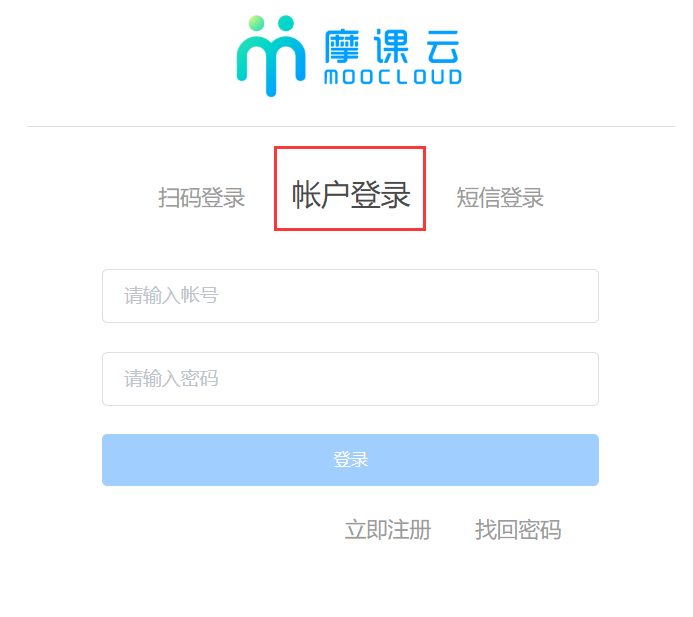 图1步骤二，学校参赛队伍管理1.登录账号后点击竞赛管理，。如图2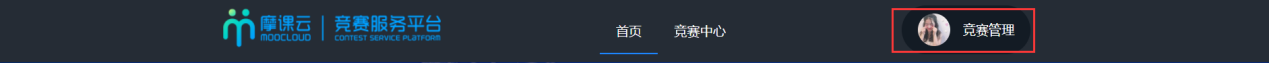 图2报名管理里，选择竞赛组织名称-选择年份-选择竞赛名称-点击搜索，如图3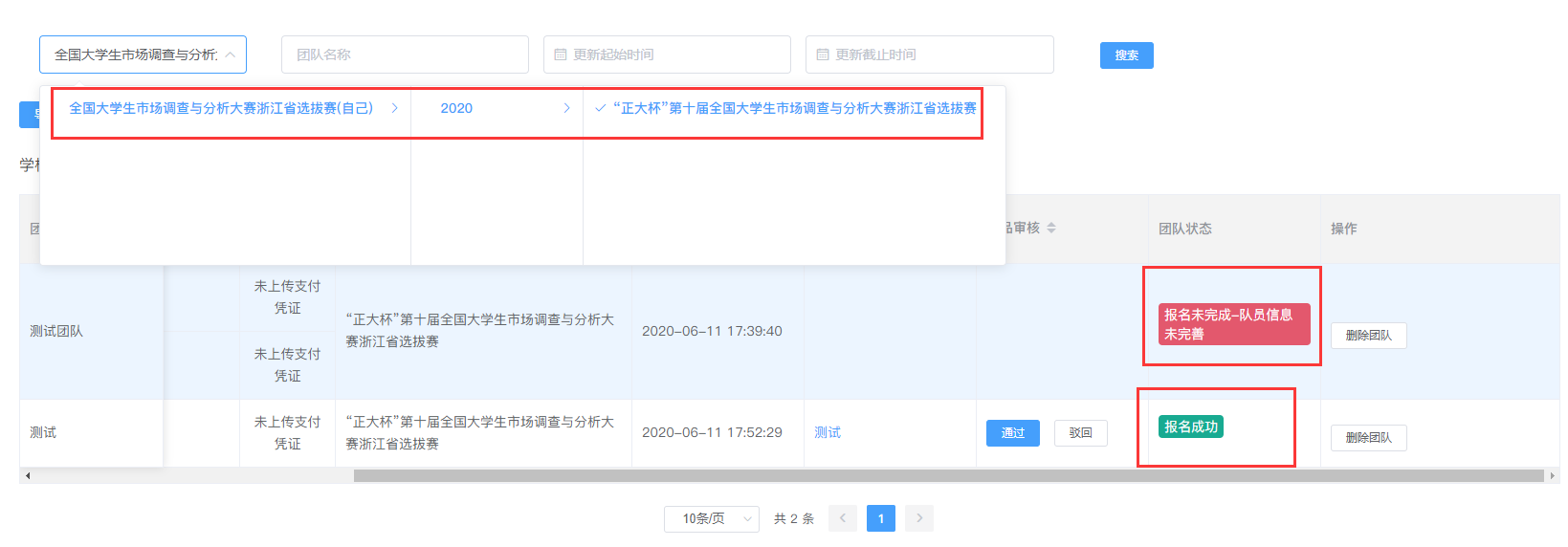 图3点击导出报名表，查看详细信息。如图4，表1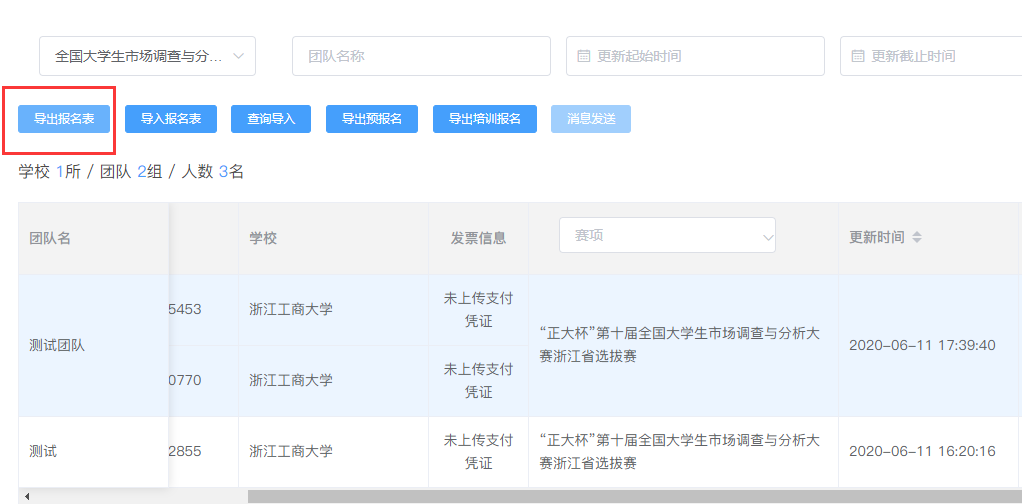 图4表1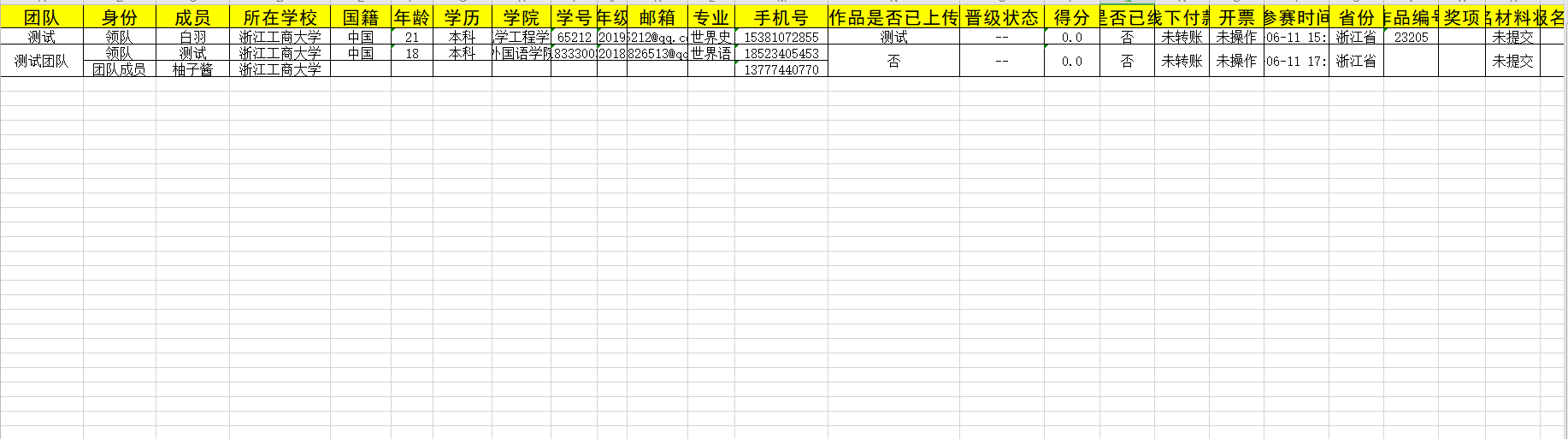 检查本校参加“正大杯”第十届全国大学生市场调查与分析大赛浙江省选拔赛的团队，检查内容如下：（注意：请在6月22日8点前做好所有检查工作）（1）团队信息完善若团队状态显示报名成功，则无需审核若团队状态显示报名未完成-队员信息未完善根据表1情况，没有完成个人信息填写的学生，学校管理员需要联系参赛成员，打开https://cc.moocollege.com/；无需注册，直接选择账号登录，登录用户名：用户手机号，登录密码：手机号后6位 登录以后点击右上角的个人中心→选择左下角个人设置→点击右侧的个人信息后面有个修改下拉箭头→完善带星号详细信息。作品审核点击提交的作品下，每个团队提交的作品名称，即可查看作品内容。若表示认可，可以进入评审则点击通过（在通过前学生团队可多次提交作品，以最后一次提交内容为准）若表示不认可，即点击驳回，驳回可以写驳回原因，如图6反馈给团队队长（如有驳回，需删除该团队，并让该团队重新申报并提交作品）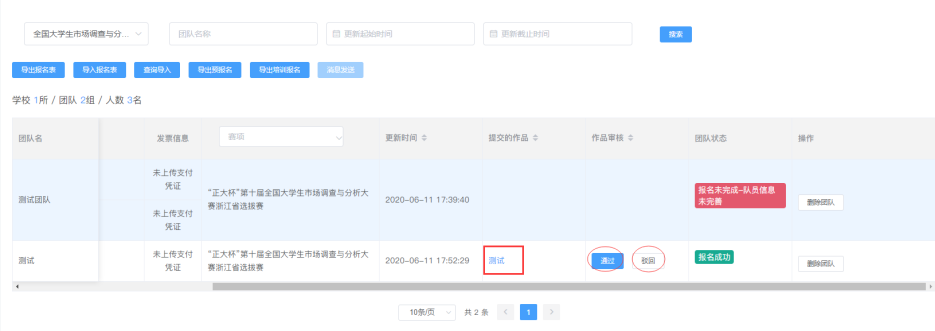 图5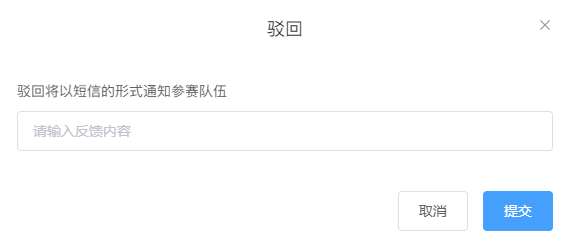 图6